ΕΛΛΗΝΙΚΗ ΔΗΜΟΚΡΑΤΙΑ			         ΣΥΡΟΣ-ΕΡΜΟΥΠΟΛΗ: 15-07-2022ΠΕΡΙΦΕΡΕΙΑ ΝΟΤΙΟΥ ΑΙΓΑΙΟΥ	          Αριθ. Πρωτ : οικ. 1557ΓΕΝΙΚΗ ΔΙΕΥΘΥΝΣΗ  ΑΝΑΠΤΥΞΗΣΔΙΕΥΘΥΝΣΗ ΑΝΑΠΤΥΞΗΣ  ΚΥΚΛΑΔΩΝ ΠΕΡΙΦΕΡΕΙΑΚΗ ΕΝΟΤΗΤΑ ΣΥΡΟΥΤαχ. Δ/νση: Αντωνίου ΜάτεσηΤαχ. Κώδικας : 84100Τηλέφωνο: 2281088742 / 82561Πληροφορίες : Δ. Αλεξανδρής Αριθ. συσκ. Τηλ/τυπίας  : 2281077151Ηλεκτρονική Διεύθυνση : dak@1730.syzefxis.gov.grΔΕΛΤΙΟ ΜΕΣΩΝ ΤΙΜΩΝ ΤΡΟΦΙΜΩΝ ΑΝΑ ΚΑΤΗΓΟΡΙΑ ΤΗΝ             ΠΑΡΑΣΚΕΥΗ 15-07-2022 ΓΙΑ ΤΗΝ ΣΥΡΟ (Τιμές πινακίδας με ΦΠΑ)Στις παρακάτω σελίδες μπορείτε να δείτε ενδεικτικές τιμές  τροφίμων ανά κατηγορία όπως  πάρθηκαν από το Τμήμα Εμπορίου της Διεύθυνσής  μας. 	Ο ΠΡΟΪΣΤΑΜΕΝΟΣ  	ΤΜΗΜΑΤΟΣ ΕΜΠΟΡΙΟΥ	ΙΩΑΝΝΗΣ ΣΙΓΑΛΑΣΔΕΛΤΙΟ ΜΕΣΩΝ ΤΙΜΩΝ ΤΡΟΦΙΜΩΝ ΑΝΑ ΚΑΤΗΓΟΡΙΑ ΤΗΝ            ΠΑΡΑΣΚΕΥΗ 15-07-2022 ΓΙΑ ΤΗΝ ΣΥΡΟ(Τιμές πινακίδας με ΦΠΑ)ΟΠΩΡΟΠΩΛΕΙΑ ΚΡΕΟΠΩΛΕΙΑΥΠΕΡΑΓΟΡΕΣ ΤΡΟΦΙΜΩΝ-SUPER MARKETΕΙΔΟΣΜΕΣΗ ΤΙΜΗ ΑΓΓΟΥΡΙΑ1,60 € ΚΙΛΟΑΝΗΘΟΣ τεμ0,53 τεμ €ΑΧΛΑΔΙΑ3,46 € ΚΙΛΟΒΕΡΙΚΟΚΑ 2,81  € ΚΙΛΟΚΑΡΟΤΑ1,37 € ΚΙΛΟΚΑΡΠΟΥΖΙΑ0,66 € ΚΙΛΟΚΛΙΜΕΝΤΙΝΙΑ------ΜΑΝΤΑΡΙΝΙΑ------ΚΟΛΟΚΥΘΙΑ2,00 € ΚΙΛΟΚΡΕΜΜΥΔΙΑ1,39 € ΚΙΛΟΛΑΧΑΝΟ   1,12 € ΚΙΛΟΛΕΜΟΝΙΑ2,65 € ΚΙΛΟΜΑΪΝΤΑΝΟΣ τεμ   0,50 τεμ €ΜΑΡΟΥΛΙΑ1,61 € ΚΙΛΟΜΗΛΑ2,07 € ΚΙΛΟΜΠΑΝΑΝΕΣ2,21 € ΚΙΛΟΝΕΚΤΑΡΙΝΙΑ 3,12 € ΚΙΛΟΝΤΟΜΑΤΕΣ   2,09 € ΚΙΛΟΠΕΠΟΝΙΑ2,21 € ΚΙΛΟΠΙΠΕΡΙΕΣ ΠΡΑΣΙΝΕΣ 2,48 € ΚΙΛΟΠΟΡΤΟΚΑΛΙΑ   1,16 € ΚΙΛΟΠΡΑΣΑ2,73 € ΚΙΛΟΡΟΔΑΚΙΝΑ3,16 € ΚΙΛΟΣΕΛΙΝΟ τεμ   0,50 τεμ €ΣΚΟΡΔΑ   5,48 € ΚΙΛΟΣΤΑΦΥΛΙΑ (Σταφίδα)                           4,54 € ΚΙΛΟΠΑΤΑΤΕΣ1,26 € ΚΙΛΟΚΡΕΜΜΥΔΙΑ ΦΡΕΣΚΑ 2,52 € ΚΙΛΟΜΠΡΟΚΟΛΟ   3,49 € ΚΙΛΟΚΟΥΝΟΥΠΙΔΙ   2,76 € ΚΙΛΟΣΑΛΑΤΑ ΓΑΛΛΙΚΗ τεμ   1,23 τεμ €ΜΕΛΙΤΖΑΝΕΣ1,86 € ΚΙΛΟΕΙΔΟΣΜΕΣΗ ΤΙΜΗ ΚΙΜΑΣ ΛΑΠΑ ΒΟΕΙΟ ΝΩΠΟ Α΄ ΠΟΙΟΤΗΤΑΣ ΝΕΑΡΟ ΖΩΟ8,92 € ΚΙΛΟ ΚΙΜΑΣ ΒΟΕΙΟ ΝΩΠΟ Α΄ ΠΟΙΟΤΗΤΑΣ ΝΕΑΡΟ ΖΩΟ11,02 € ΚΙΛΟΚΟΤΟΠΟΥΛΟ ΝΩΠΟ ΤΥΠΟΥ 65% Α΄ ΠΟΙΟΤΗΤΑΣ4,12 € ΚΙΛΟΚΡΕΑΣ ΒΟΕΙΟ ΝΩΠΟ Α΄ ΠΟΙΟΤΗΤΑΣ ΝΕΑΡΟ ΖΩΟ Α/Ο11,02 € ΚΙΛΟΣΠΑΛΑ ΧΟΙΡΙΝΗ ΜΕ ΟΣΤΑ5,16 € ΚΙΛΟΣΠΑΛΑ ΧΟΙΡΙΝΗ ΧΩΡΙΣ ΟΣΤΑ6,15 € ΚΙΛΟΚΟΤΟΠΟΥΛΟ ΣΤΗΘΟΣ ΦΙΛΕΤΟ   7,68 € ΚΙΛΟΚΟΤΟΠΟΥΛΟ ΜΠΟΥΤΙ ΦΙΛΕΤΟ7,68 € ΚΙΛΟΒΟΕΙΟΝ ΛΑΙΜΟΣ Μ/Ο (ΝΕΑΡΟ)8,94 € ΚΙΛΟΚΙΜΑΣ ΚΟΤΟΠΟΥΛΟ 8,78 € ΚΙΛΟΧΟΙΡΙΝΕΣ ΜΠΡΙΖΟΛΕΣ ΛΑΙΜΟΥ5,77 € ΚΙΛΟΦΙΛΕΤΟ ΚΟΤΟΠΟΥΛΟ ΣΝΙΤΣΕΛ ΠΑΝΕ9,12 € ΚΙΛΟΧΟΙΡΙΝΑ ΣΟΥΒΛΑΚΙΑ7,03 € ΚΙΛΟΑΡΝΙ ΣΥΚΩΤΑΡΙΑ   8,20 € ΚΙΛΟΑΡΝΙ ΓΑΛΑΚΤΟΣ   9,80 € ΚΙΛΟΚΑΤΣΙΚΙ   9,13 € ΚΙΛΟΚΟΤΟΠΟΥΛΟ ΣΤΗΘΟΣ ΜΕ ΔΕΡΜΑ   5,60 € ΚΙΛΟΠΟΝΤΙΚΙ ΜΟΣΧΑΡΙΣΙΟ  10,78 € ΚΙΛΟΕΙΔΟΣΜΕΣΗ ΤΙΜΗ ΕΞ. ΠΑΡΘΕΝΟ ΕΛΑΙΟΛΑΔΟ 1ΛΤ6,09 €ΑΡΑΒΟΣΙΤΕΛΑΙΟ 5ΛΤ16,23 €ΜΠΑΚΑΛΙΑΡΟΣ ξαρμυρισμένος ΚΤΨ ΚΙΛΟ9,45 €ΣΑΡΔΕΛΑ ΚΤΨ ΚΙΛΟ4,10 €ΠΕΡΚΑ φιλέτο KTΨ ΚΙΛΟ12,74 €ΒΟΥΤΥΡΟ ΦΡΕΣΚΟ 500γρ6,96 €ΜΑΡΓΑΡΙΝΗ 2000γρ10,27 €ΧΤΑΠΟΔΙ ΚΤΨ ΚΙΛΟ15,78 €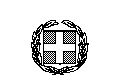 